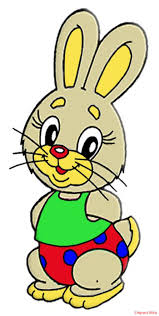 ЗАЙКАЗайка, зайка, где твой хвост?               хлопки- Вот, вот, вот!                                    руки за спинойЗайка, зайка, где твой нос?            хлопки-  Вот, вот, вот!                                   показать носЗайка, зайка, лапы где?                  хлопки-  Вот, вот, вот!                                   показать рукиЗайка, зайка, ушки где?                    хлопки- Вот, вот, вот!                                    показать ушкиВОРОНАУ вороны голова,                   руки на голове,ва-ва-ва-ва                              4 хлопкаКлюв  и  крылья,                   руки у носа,   «крылья»Хвостик,  ноги,                       руки за спиной, топать,оги-оги-оги-оги                     4 хлопкаМАШИНКАЗаведу мою машину                           «мотор»- Би-би-би, налью бензину.              3 хлопка, топатьКрепко-крепко руль держу               «держать руль»На педаль ногою жму.                        топать правой ногойПАРОВОЗЕхал, ехал паровоз                             руки в «замок», большие   пальцы вращаютсяПрицепил  вагон, повез.                   сцепить указательные пальцыЕхал, ехал паровозПрицепил  вагон, повез…………..КОРАБЛИКВот плывет кораблик мой                          руки – «полочка», покачиваютсяОн плывет ко мне домой                         руки вперед, ладони сомкнуть углом (нос)Крепко я держу штурвал                         «держать штурвал»Я ведь  главный  капитан                           4 хлопкаСАМОЛЕТЫМы сегодня самолеты,                И.П. сидя на пятках, «мотор» (вращение руками)Мы не дети, мы пилоты.           4  хлопка Руки – нос, и руки – крылья       «нос»,  «крылья»Полетела эскадрилья.                          встать, разбежаться,руки – крыльяКОШКИ — МЫШКИВот кулак,                                                                      показать кулак левой рукиА вот – ладошка,                            раскрыть пальцы, ладонь вверхНа ладошку села кошка.                 «когти» правой руки водят по ладошке левойСела мышек посчитать,Раз, два, три, четыре пять.                 правой рукой загибать по одному пальцу левой  Мышки очень испугались,                                            вращать кулакомВ норки быстро разбежались                       спрятать кулак под.  правую подмышку